Mental Health Legal Advisors Committee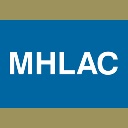 JOB ANNOUNCEMENT: OFFICE MANAGER The Mental Health Legal Advisors Committee (MHLAC) seeks an Office Manager to helpdischarge its mission of providing legal representation to persons who have or are perceived tohave mental health concerns. The Office Manager hired will work full-time in person at MHLAC’s main office screening intakes, ensuring office systems and equipment run efficiently and that advocates serving our clients are administratively supported while working in a hybrid model. Making sure our clients are heard and treated with empathy and professionalism is our mission.MHLAC is an affiliated state agency of the Massachusetts Supreme Judicial Court, created by the legislature in 1973. MHLAC offers free legal assistance to indigent people with mental health challenges throughout the Commonwealth. MHLAC’s experienced and talented staff focuses on identifying and addressing issues faced by significant numbers of clients in common. Approaches to solving client problems depend on the issue itself and the best strategy for accomplishing results. Tactics include class-based and targeted individual litigation, as well as legislative, administrative, and public advocacy.MHLAC also serves as a statewide resource on mental health law and policy. It generates legaland policy materials, testifies on proposed laws and regulations, and has a long history ofproviding educational and training programs for public counsel, legal services attorneys,social workers, judges, and the general public. See http://mhlac.org/what-we-do/ for adescription of MHLAC’s approach and work.MHLAC is committed to addressing racial equity concerns. In making strategic work choicedecisions, priority is given to issues affecting persons with multiple characteristics that exposethem to bias (e.g. persons of color who have or are perceived to have mental health concerns).This is consistent with workplace values. MHLAC is committed to creating an inclusiveenvironment that promotes and values racial equity and diversity. We strongly encourage andwelcome people of color, people with disabilities, those with personal experience related tomental health concerns, members of the LGBTQIA+ community, and people with diverse lifeexperiences and backgrounds to apply.Title: 			Office ManagerFull/Part Time: 	Full TimePosition Type: 		Non-Civil Service / StaffConfidential: 		YesSalary Range: 	$58,826.95 – $79,115.73, commensurate with experience and qualifications. In the coming weeks, a one-time increase (cost of living adjustment) totaling 8% will be added to this salary range. Benefits: 		Strong package includes access to Massachusetts’ excellent retirementplan for State employees.Office Location: 	100 Hancock Street, Suite 1002, Quincy, MA 02171Work location: 	Quincy, MA.Website: 		www.mhlac.orgDeadline: 		Submissions received after January 8, 2024 may not be considered.   QualificationsMinimum High School diploma or GED. Some college or technical training preferred. Experience fielding and processing requests for legal assistance in a legal services office strongly preferred.Strong computer and organizational skills.Knowledge of Windows 10 and 11, Office365, and Salesforce.Strong communication and time-management skills.Excellent written and verbal communication skills.Ability to work with a minimum amount of supervision.Ability to work effectively and collaboratively with clients and co-workers in a teamenvironment under sometimes stressful circumstances.Experience and/or strong interest in working with persons with mental health issuesand/or persons currently institutionalized preferred.Experience supporting the delivery of legal services to indigent persons preferred.Demonstrated commitment to valuing diversity, equity, and inclusion and contributing to an inclusive working and learning environment.Ability to communicate in Spanish required. Ability to communicate in other languages used by significant numbers of potential  clients preferred.DutiesResponsible for administrative functions of the office day-to-day. This includes processing new requests for assistance from potential clients through our intake system and managing general office wide functions by:Answering our main line promptly and screening the requests for legal assistance from potential clients during live call hours.Scheduling and maintaining meetings, events and office resource calendars, including assisting staff with workstation booking.Filing, handling and scanning work-related documents including the in-office mail scanning process to be performed daily.Maintaining phone communications as liaison for TPX telephone systems portal and WebEx application.Data processing in client database and other platforms used by staff.Coordinating office supplies purchasing (experience with CommBuys and other Commonwealth applications a plus).Functioning as liaison with building regarding key card access, facilities, maintenance, and emergency exit procedures and commonly utilized vendors.Coordinating the maintenance of physical office space and equipment and maintaining current furniture and asset inventory (non-IT). Light cleaning and organization of physical office areas, equipment, and supplies. Assisting with orienting new staff and interns during onboarding process; helping maintain and process offboarding for all departing staff, consultants and interns. Additionally, the Office Manager is expected to work collaboratively with management, operations and administration and the advocacy staff on projects by:With the operations and administrative team, working to identify, develop and coordinate office processes as needed.Assisting with rolling out administrative projects.Attending scheduled admin meetings to debrief and plan office operations and administrative projects and tasks.Coordinating records management.Assisting with database management (experience with Salesforce a plus).In concert with MHLAC staff, engaging in and supporting the administrative needs of our legal work and general advocacy.Participating in office processes for determining advocacy priorities and case strategies.Other functions as assigned in light of office needs.MHLAC runs on a hybrid work basis. Office staff are encouraged to work together in person but are permitted to work from remote (home) locations much of the work week. References and writing samples will be requested of finalists. A criminal background check will be completed for the selected candidate.How to Apply:Please submit resume and cover letter via email or mail to:Mental Health Legal Advisors Committee100 Hancock Street, Suite 1002Quincy, MA 02171hiring@mhlac.orgATTN: Office Manager positionIn the subject of the email, please include Office Manager. The Mental Health Legal Advisors Committee is an Equal Opportunity Employer that strives to ensure that those working in our office reflect the diversity of the communities we serve. The Committee encourages applicants from a broad spectrum of backgrounds to apply for positions. We will gladly assist applicants who need reasonable accommodation. 